О внесении изменений в распоряжение от 20.03.2014 № 153В связи с изменением председательствующего на Публичных слушаниях по исполнению бюджета города Канска за 2013 год, назначенных на 25 апреля 2014 года в 10 часов 00 минут в малом зале администрации г. Канска:1.Пункт 4 изложить в следующей редакции: «Председательствующим на Публичных слушаниях назначить первого заместителя главы города по вопросам жизнеобеспечения С.Д. Джамана, секретарем – Шатилову Л.В. – консультанта бюджетного отдела Муниципального казенного учреждения «Финансовое управление администрации города Канска».2.Контроль за исполнением распоряжения возлагаю на заместителя Главы города по экономике и финансам Кадач Н.В.3.Настоящее распоряжение подлежит опубликованию в газете «Официальный Канск» и на официальном сайте муниципального образования город Канск в сети Интернет.4.Распоряжение вступает в силу со дня его официального опубликования.Глава города Канска                                                                                     Н.Н. Качан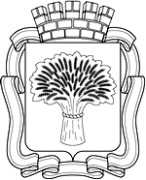 Российская ФедерацияАдминистрация города Канска
Красноярского краяРАСПОРЯЖЕНИЕРоссийская ФедерацияАдминистрация города Канска
Красноярского краяРАСПОРЯЖЕНИЕРоссийская ФедерацияАдминистрация города Канска
Красноярского краяРАСПОРЯЖЕНИЕРоссийская ФедерацияАдминистрация города Канска
Красноярского краяРАСПОРЯЖЕНИЕ03.04.2014 г.№199